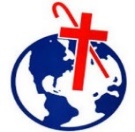 Covenant Partnership Calvary Church of God in Christ (UK) National Women’s DepartmentCOVENANT PARTNERSHIPCovenant Partnership is a formal commitment that you make to the National Women’s Department of the Calvary Church of God in Christ (UK).  Because Covenant Partnership is so important to us, there is a specific process that we ask of our potential Partners. The purpose of this process is to assemble a Covenant Partnership that is set apart to do God’s work. The Process for Covenant Partnership:Complete the Agreement Form Complete the Covenant Partnership Bank MandateYour partnership would mean you would make a covenant (agreement, promise) to pledge a set amount of money every month on the same day.Become a covenant partner and become part of every new convert won to Christ Jesus our Lord and Saviour.Please note:  You can withdraw at any time.  Any monetary payment made will not be refunded. We are happy to accept one-off payment.CONFIDENTIAL AGREEMENT FORMCovenant Partnership Calvary Church of God in Christ (UK) National Women’s DepartmentThank you for agreeing to join the Covenant Partnership, please complete the details below: I pledge to contribute £ ______ per month to the Church of God in Christ (UK) National Department of Women.  I understand I may withdraw at any time and any monies paid will not be refunded. Signature_____________________________              Date_______________ Signature_____________________________              Date_______________ NameAddress